NabídkaČíslo nabídky:  N-CZ007312Datum vystavení:  13.12.2016Platnost nabídky do: 13.03.2017Zpracoval:  Irena KuthanováTel.: +420 242 428 612E-mail: irena.kuthanova@emporo.czVážená paní,Děkujeme za Vaši poptávku a dovolujeme si vám nabídnout následující:	1. 113955	 35,000 ks	Kč	 2 350,00	 82 250,00	 21,00Svařovaná šatní skříň WEMO 2 x 400 mm, barva dveří šedá RAL7035, na nožičkách, tříbodový cylindrický zámek. dveře  můžeme dodat v barvě modré RAL 5012, šedé RAL7035 a červené RAL3020 Dodací lhůta: 33 dníSvařovaná, samonosná konstrukce. Vysoká tuhost je zajištěna použitím dodatečných ohybů a svařovaných spojů. Normalizované vnější rozměry: výška 1800 mm, hloubka 500 mm a šířka 1 oddílu 400 mm. Šatníky jsou navíc vybaveny mezistěnou pro oddělení čistého a špinavého oblečení.Povrchová úprava práškovým lakem v kombinaci světle šedý korpus RAL7035 a různobarevná dvířka. Povrch je hladký, snadno udržovatelný, dlouhodobě stálobarevný. Vybavení – odkládací polička , tyč na ramínka se 3 posuvnými háčky, na vnitřní straně dveří plastový háček a zrcátko. Z vnější strany dveří samolepicí rámeček na jmenovku. Dveře jsou zavěšené na vnitřních pantech s ventilačními mřížkami o celkové ploše až 110cm2.Skříň je v provedení na nožičkách o výšce 140 mm. Nožičky jsou opatřeny rektifikačními šrouby pro vyrovnání nerovnosti podlah.  Bezpečné tříbodové zavíraní, s cylindrickým zámkem (standardně 2 klíče).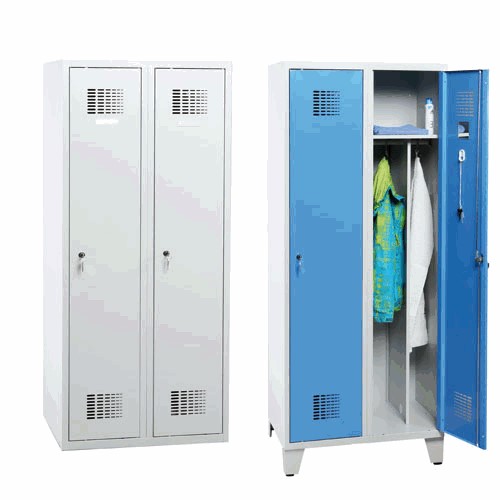 	2. 111500	 3,000 ks	Kč	 2 345,00	 7 035,00	 21,00Šatnová lavice, sedák z lamino desek, podnoží kovové šedé, délka 2,0 m. Dodací lhůta: 1 denLavice určené do šaten, sprotovních zařízení, převlíkáren, vhodné i do mírně vlhkého prostředí.Podnoží z ocelových trubek o průměru 40 mm zakončené plastovými kluzáky. Konstrukce lakovaná práškovou barvou.Dodávka v demontovaném stavu, snadná montáž pomocí pevných šroubových spojů.Sedací plocha  ze  šedých lamino desek  ohraněných 2 mm ABS	hmotnost	17,00 kgdélka celkem	2000,00 mm hloubka celkem	360,00 mm výška celkem	420,00 mm	barva konstrukce	šedá RAL7035	provedení	základní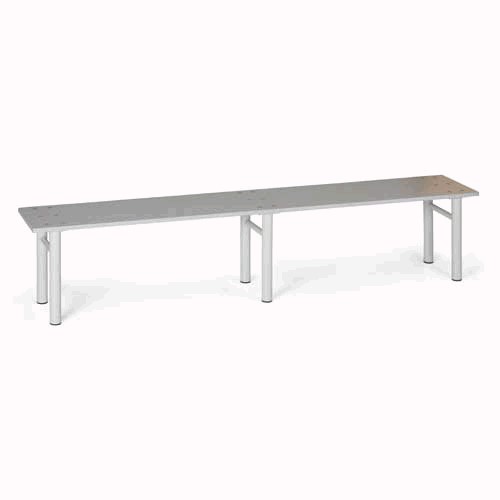 Doufáme, že Vám naše nabídka bude vyhovovat a v případě dalších přání a dotazů nás neváhejte kontaktovat.S pozdravem Irena KuthanováPoz. Číslo artikluMnožstvíJedn.cenaCena nettoDPHpočet oddílů (na šířku)2,00 kshloubka500,00 mmvýška celkem1940,00 mmšířka celkem800,00 mmšířka oddílu400,00 mmbarva dveříšedá RAL7035barva korpusušedá RAL7035 Poz. Číslo artikluMnožstvíJedn.cena	Cena nettoDPHCelkem bez daněKč 89 285,00DPH - základní sazba 21,00%Základ daně pro sazbu 21,00 %: Kč  89 285,00Celková hodnota nabídky Kč Kč18 749,85108 034,85Dodací podmínky:S dodáním na adresuZboží bude zasláno prostřednictvím přepravní firmy na adresu určenou zákazníkem v objednávce. Standardní doprava se uskutečňuje bez stěhování a montáže.Cenové podmínky:Ceny dle platného kataloguZpůsob platby::Faktura - Bankovní převod108 034,85  Kč  během  15  dní